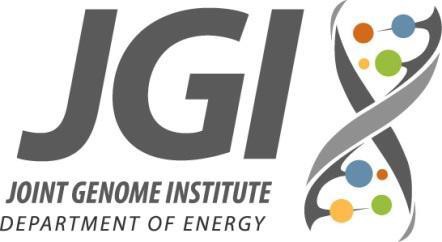 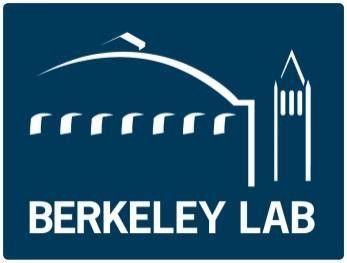                                  Technology Overview WorkshopWednesday, March 14, 2018                                  Hilton Union Square, San Francisco Administrative Contact:Stephanie Canon  StephanieCanon@lbl.gov  415-412-8478 mobile  Hilton Hotel Wifi: Network: Hilton-Events, Access Code: jgiuser2018AgendaTimeTopicLocation 8:30 – 8:45Len Pennacchio, Introduction to Genomic           Technologies Workshop   Golden Gate 3&4 8:45 – 9:00Chris Daum, Sequencing TechnologiesGolden Gate 3&4 9:00 – 9:15Juna Lee, Oxford Nanopore Sequencing   Golden Gate 3&4 9:15 – 9:30Matt Blow, Sequencing Applications   Golden Gate 3&4 9:30 - 9:45 Ronan O’Malley, Functional Genomics   Golden Gate 3&4 9:45 - 10:00 Lifeng Liu, Functional Genomics Case study from            Brachypodium   Golden Gate 3&410:00 - 10:30  ~~Break~~ 10:30 - 10:45 Ben Cole, Plant Single-Cell Transcriptomics  Golden Gate 3&410:45 – 11:00Alex Copeland, Metabolomics Informatics  Golden Gate 3&4 11:00 -11:15Rex Malmstrom, Microscale applications group  Golden Gate 3&4 11:15-11:30 Emiley Eloe-Fadrosh, Metagenomics capabilities  Golden Gate 3&4 11:30-11:45Sam Deutsch, DNA synthesis capabilities  Golden Gate 3&4 11:45-12:00Trent Northen, Metabolomics capabilities  Golden Gate 3&4